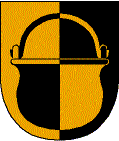 									Kaisers, am 18.11.2022E I N L A D U N GWann: Samstag, 26. November 2022Wo: Gemeindehaus KaisersBeginn: 14:00Ende: 17:00Bürgermeister: e.h.Ing. Norbert Lorenz MSc„Wer sich Zeit nicht nimmt, dem wird sie genommen“ (unbekannt) Bürgerversammlung